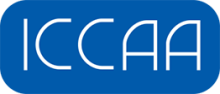 INDIAN CHAMBER OF COMMERCE FOR AFFIRMATIVE ACTION(Please read the terms & conditions overleaf before filling up the form )Name of Applicant: Mr./Mrs./Ms._______________________________________________________________Designation :_________________________________________Organisation Name :_________________________________________Address : _________________________________________________________________Telephone:__________________________Mobile: __________________________Email:_____________________________Website:____________________________(FOR OFFICE PURPOSE ONLY)Cheque / DD No. Datedfor Rs.Drawn on“Indian Chambers of Commerce for Affirmative Action” payable at Mumbai.Applicant’s Signature Company SealINDIAN CHAMBER OF COMMERCE FOR AFFIRMATIVE ACTIONTypes of Membership Payment Details :                               HDFC BankBranch: Bandra East-KalanagarA/C no: 50200011914222 (Type: Current)IFSC Code: HDFC0000835Name: Indian Chamber of Commerce for Affirmative Action Please attach self-attested copies of :1.Proof of Business2.Proof of Business Address/Residence Address in case of Individual or Students3. MOA & AOA/LLP AgreementINDIAN CHAMBER OF COMMERCE FOR AFFIRMATIVE ACTIONTerms and Conditions The persons desires joining the ICCAA can subscribe for the categories & membership of his/ her/their choice by paying the fees prescribed for such categories.The fees once paid shall not be refunded under any circumstances.The tenure of Life Membership shall beonly for 15years. However, A member can renew the same on expiry of his/her/their membership for further period after complying with the terms & conditions of ICCAA. The decision to renew the membership will be and sole discretion of ICCAA. The right of admission to ICCAA will be at the sole discretion of ICCAA.ICCAA at its discretion may additionally impose terms and conditions from time to time which shall be binding on all members of ICCAA.Persons disagreeing with the modified terms & conditions may discontinue to be member of ICCAA within 7 days by intimating ICCAA in writing and in such case their membership fees shall not be refunded.ICCAA may at its sole discretion may terminate the membership of a person, if it has the reason to believe that such a person/ persons has/have violated  consistently with the letter and spirit of the terms and conditions of ICCAA.The person joining ICCAA shall be bound in conscience to give correct information at the time of filling up the membership form.The members of ICCAA shall not infringe any third party’s copy right, patent or other property rights of publicity or privacy.The members shall not violate any law, statute, ordinance or regulations of the government & shall abide by the law of the country.The members shall not be in comedic with junk email or unsolicited messages.The members shall not create false e-mail addresses or otherwise attempt to mislead others as to the intention of the sender or the origin of a message.The members shall not collect email addresses & other information about others without their consent in writing.The members of ICCAA dealing with others whether it is for business or non-business are solely responsible for any dealing/ transaction between them & in such cases ICCAA shall not be responsible or liable for any loss or damages of any sort incurred as result of  such dealings.ICCAA shall not be responsible to any member/members for delays in performing for censes beyond its reasonable contract including acts of God, labour problems, disturbances, riots, acts of war, strikes, national disaster, lockdowns due to pandemic, Government regulations, utility failures or causalities. The terms & conditions of ICCAA & its policies shall be governed in all respect by the laws of Indian territory.  ICCAA itself intended to be subject to the jurisdiction of the courts of Mumbai, Maharashtra.ICCAA makes no representations about the accuracy, reliability, completeness or timeliness of contents or about the result to be obtained from using the website & the contents. The use of the website & the contents is at one’s interest & risk. INDIAN CHAMBER OF COMMERCE FOR AFFIRMATIVE ACTIONMEMBER BENEFITS1.Network & meet with Indian & overseas business counterparts through associated chambers.2.Develop Newer markets & form partnerships through associated chambers.3.Access to Trade Contacts, Joint ventures & alliances.4.Advisory Services regarding investment & economic policies of the government.5.Opportunities to make new business contacts & join information through our seminars & networking programmes through associated chambers.6.Representation of members grievances to government bodies / Banks / PSU & other Authorities.7.Recommondations in participations in exhibitions and trade fairs to explore prospects for business growth through joint ventures through associated chambers.Declaration cum Undertaking by the MemberI/We, Mr/Mrs/Miss. /M/s. do hereby state & declare as under : That I/We have read & have understood the terms & conditions of ICCAA mentioned above & they are acceptable to me/us.That I/We shall abide by the terms & conditions of ICCAA in letter & spirit.That I/We shall not claim refund of my membership fees either part or full under any circumstances.Date :  					Place:							Signature of the ApplicantApplication Form of MembershipCategory of MemberMembership Fees(Rs.)* Life Membership(tenure of 15 years)50,000/- (One-time payment) Category of MembersAnnual MembershipAnnual MembershipCategory of MembersAdmission Fees(Rs.)Yearly Subscription Fees(Rs.)Public Limited Company/ Statutory Corporation/ Government Company / Multinational  Company30,00015,000Private Limited Company/ Limited Liability Partnership/One Person Company (OPC)6,0004,000Proprietary / Registered Partnership Firm5,0004,000Private Limited / Limited Liability Partnership / Registered Partnership / Proprietorship – (Newly Formed Company-3 Months Old )3,0004,000Practicing Professional /Individuals3,0004,000Student1,0002,500